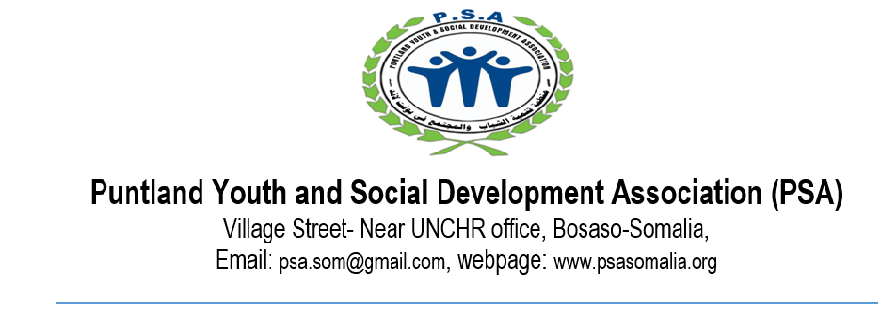 TENDER NO: PSA/001/03/2023TECHNICAL APPLICATION FORMSTECHNICAL PROPOSALExperience statementDemonstrate a minimum of 3 experiences in similar works. ATTACH LOCALPURCHASE ORDERS OR CONTRACTSTechnical staff capacityThe service provider is required to provide Curriculum Vitae (CVs) of at least 4 staff indicating in the following roles.Qualification scheduleAttach the CVS Company profileProvide company profileList of directors with their telephone and ID/Passport Numbers;Attach copies of passports /IDsCurrent registration certificateAttach company registrationsGood financial position:Attach latest Audit report or Bank statement for past 6 monthsLatest tax receipt or proof of payment of tax.Attach Proof of tax paymentProvide workplan for the completion of workProvide estimate number of days to complete the taskNo.ClientScope of work Contract amount (USD$)Location Period of contract performance123No.Proposed Position Quantityof CVQualificationsLocation Period of contract performance1Project Leader1Bachelor’s inElectrical engineering or other relevant technical degree in addition to three (3) years of relevant engineering design, and installation and maintenance and program management experience; or Eight (8) years of commensurate relevant experience without a formal aforementioned technical degree.2Site Engineers 1Electrical engineering bachelor’s or other relevant technical degree in addition to two (2) years of relevant engineering design, and installation and maintenance; or Five (5) years of relevant experience without a formal aforementioned technical degree. 3Solar Technicians1Diploma in electrical engineering bachelor’s or certificate in vocational training skills in solar maintenance and installation in addition to two(2) years of relevant engineering design, and installation and maintenance ; or Five (5) years of relevant experience without a formal technical degree.Name of DirectorTelephone NumberID No/Passport Number